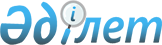 Қазақстан Республикасы Үкіметінің 2002 жылғы 19 тамыздағы № 918 қаулысына өзгеріс пен толықтыру енгізу туралы
					
			Күшін жойған
			
			
		
					Қазақстан Республикасы Үкіметінің 2011 жылғы 4 наурыздағы № 227 Қаулысы. Күші жойылды - Қазақстан Республикасы Үкіметінің 2015 жылғы 24 маусымдағы № 479 қаулысымен      Ескерту. Күші жойылды - ҚР Үкіметінің 24.06.2015 № 479 (алғашқы ресми жарияланған күнінен бастап қолданысқа енгізіледі) қаулысымен.      Қазақстан Республикасының Үкіметі ҚАУЛЫ ЕТЕДІ:



      1. «Қаржыландыру көздеріне қарамастан құрылысқа арналған жобалау алдындағы (техника-экономикалық негіздемелер) және жобалау (жобалау-сметалық) құжаттамаға сараптама жүргізу, сондай-ақ мемлекеттік инвестициялар есебінен салынып жатқан жобаларды бекіту ережесі туралы» Қазақстан Республикасы Үкіметінің 2002 жылғы 19 тамыздағы № 918 қаулысына (Қазақстан Республикасының ПҮАЖ-ы, 2002 ж., № 27, 304-құжат) мынадай өзгеріс пен толықтыру енгізілсін:



      көрсетілген қаулымен бекітілген Қаржыландыру көздеріне қарамастан, құрылысқа арналған жобалау алдындағы (техника-экономикалық негіздемелер) және жобалау (жобалау-сметалық) құжаттамасына сараптама жүргізу, сондай-ақ мемлекеттік инвестициялар есебінен салынып жатқан жобаларды бекіту ережесінде:



      «Мемлекеттік инвестициялар есебінен салынып жатқан жобаларды бекіту» деген 2-бөлімде:



      «Бекіту тәртібі» деген 2-кіші бөлімнің 32-тармағындағы «750000 (жеті жүз елу мың)» деген сандар мен сөздер «1300000 (бір миллион үш жүз мың)» деген сандармен және сөздермен ауыстырылсын;



      «Жобалау алдындағы және жобалау (жобалау-сметалық) құжаттамасын түзетудің және оларды қайтадан бекітудің (қайта бекітудің) ерекшеліктері» деген 3-кіші бөлім мынадай мазмұндағы 47-тармақпен толықтырылсын:

      «47. Құрылыс мерзімі үш жылдан астам және «Қазақстан Республикасы Үкіметінің 2002 жылғы 19 тамыздағы № 918 қаулысына толықтырулар мен өзгеріс енгізу туралы» Қазақстан Республикасы Үкіметінің 2007 жылғы 11 қыркүйектегі № 791 қаулысы қолданысқа енгізілгенге дейін іске асырылатын жылу-энергетика кешенінің техникалық жағынан күрделі объектілерін жобалау (жобалау-сметалық) құжаттамасын түзету кезінде шығындар тәуелсіз техникалық аудит растаған орындалған жұмыстардың актілеріне сәйкес ескеріледі.».



      2. Осы қаулы алғашқы ресми жарияланған күнінен бастап қолданысқа енгізіледі.      Қазақстан Республикасының

      Премьер-Министрі                           К. Мәсімов
					© 2012. Қазақстан Республикасы Әділет министрлігінің «Қазақстан Республикасының Заңнама және құқықтық ақпарат институты» ШЖҚ РМК
				